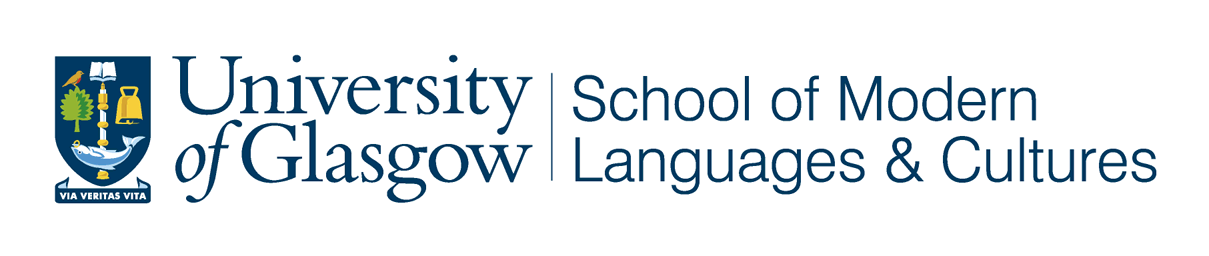 DUMBRECK 
DOCTORAL RESEARCH SCHOLARSHIP 
IN SLAVONIC STUDIESYou may only apply if you have received an acceptance (unconditional or conditional) onto your postgraduate programme. Student Application Checklist:Part 1: 	Applicant InformationPart 2:  	Research Proposal/Statement of PurposePart 3:     Subject/School statement of supportAdditional Attachments: required for nominations to Award CommitteeA.	Copy of application for study (can be supplied by subject area)B.	2 academic references (can be supplied by subject area if same as those used in application for study)It is the applicant’s responsibility to ensure that the complete application is delivered to smlc-pgscholarships@glasgow.ac.uk by 24 MAY 2024.PART I: Information about the applicantName CORRESPONDENCE ADDRESS	ALTERNATIVE ADDRESSCareer in higher education to date Professional experience that is relevant to this application Proposed research project Your referees Please complete the referees' contact details below.Is this referee indicated on your application for study? 
If Yes: the reference already supplied will be considered as part of this application, 
if No: please request the referee send a reference to the School by the closing date.Referee 1Is this referee indicated on your application for study? YES
Referee 2	Applicant's declarationI confirm that the information I have provided in this form is complete and accurate to the best of my knowledge at this date. COMPLETE APPLICATIONS SHOULD BE SENT ELECTRONICALLY TOsmlc-pgscholarships@glasgow.ac.uk by 24 May 2024 with the subject line Dumbreck Scholarship Application.TitleFirst name(s)Last nameValid to:From:N/AN/ATo:N/AAddressAddressAddressAddressPostcodePostcodeCountryCountryTelephone:Telephone:Telephone:Email Address:Email Address:Email Address:Undergraduate degreeUndergraduate degreeUndergraduate degreeUndergraduate degreeMaster’s degreeMaster’s degreeMaster’s degreeMaster’s degreeName of university and/or collegeCountry (if not )Mode of attendance (please indicate)Full-timeFull-timeFull-timeFull-timeMonth and year in which your programme started and finished (or will finish)Start datemm       yyStart datemm       yyEnd datemm       yyEnd datemm       yyStart datemm       yyStart datemm       yyEnd datemm       yyEnd datemm       yyMonth and year in which your programme started and finished (or will finish)--Qualification and title of award(e.g. MA History)Degree classification (where awarded)Dates (month and year)Dates (month and year)Full or part-time?Employer/Organisation(including location)Status and responsibilitiesFromToFull or part-time?Employer/Organisation(including location)Status and responsibilitiesWord count (note: this should be no more than 500 words): Statement of support from prospective supervisor or programme convenerWord count - no more than 500 words: 485Name (block capitals)Contact telephone numberContact e-mail addressInstitution/OrganisationPositionContact addressName (block capitals)Contact telephone numberContact e-mail addressInstitution/OrganisationPositionContact addressNameDate